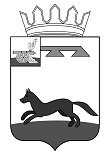 АДМИНИСТРАЦИЯ ГОРОДИЩЕНСКОГО СЕЛЬСКОГО ПОСЕЛЕНИЯХИСЛАВИЧСКОГО РАЙОНА СМОЛЕНСКОЙ ОБЛАСТИПОСТАНОВЛЕНИЕот 10 января 2020года                                                                                   № 2В соответствии с Федеральным законом от 06.10.2003 № 131-ФЗ «Об общих принципах организации местного самоуправления в Российской Федерации», постановлением Правительства Российской Федерации от 19.11.2014 №1221 «Об утверждении правил присвоения, изменения и аннулирования адресов», Администрация Городищенского сельского поселения Хиславичского района Смоленской области п о с т а н о в л я е т:1.Присвоить  адрес жилому дому  расположенному по адресу: Смоленская область, Хиславичский район, Городищенское сельское поселение, д. Пыковка  д. 2А, новый адрес: «Российская Федерация, Смоленская область, Хиславичский район, Городищенское  сельское поселение, д. Пыковка  д. 2А, кадастровый номер 67:22:1200101:140».2. Настоящее постановление вступает в силу со дня его официального обнародования.3. Контроль за исполнением настоящего постановления оставляю за собой.Глава муниципального образованияГородищенского сельского поселенияХиславичского района Смоленской области                                    В.В. Якушев                       О присвоении нового адресажилому дому 